寨子乡人民政府2023 年政府信息公开工作年度报告一、总体情况2023 年，寨子乡将政府信息公开工作作为推进依法行政、建设法治政府的重要内容，建立了乡政府政务公开工作领导小组，严格落实《中华人民共和国政府信息公开条例》 ，严格执 行信息依申请公开办法、信息公开保密审核办法等政府信息公 开工作制度，通过多种渠道，认真听取群众意见和建议，增强 了行政工作透明度，推进了政务管理制度化、规范化、科学化、民主化，提高了办事和工作效率，扎实有效推进各项政务工作。二、主动公开政府信息情况三、收到和处理政府信息公开申请情况四、政府信息公开行政复议、行政诉讼情况五、存在的主要问题及改进情况2023 年，我乡政府信息公开工作在上级有关部门的领导下 取得了一些成效，但仍然存在不同程度的问题，主要体现在： 一是政府信息公开工作规范化程度不高；二是政务信息工作专职人员专业化水平不高。六、其他需要报告的事项本年度未收取信息公开处理费。隰县寨子乡人民政府    2024年1月8日   下一步，我乡将按照上级要求，进一步加强政府信息公开 工作，力争在规范化、制度化、程序化等方面取得新进展，一 是加强工作人员培训，提供业务素质；二是创新工作思路，完 善政务信息公开渠道，使政府信息公开成为贴近和帮助老百姓解决实际问题的助推剂，成为政府沟通老百姓的连心桥。六、其他需要报告的事项无其他需要报告的事项。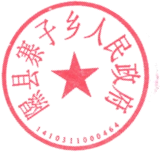                                          寨子乡人民政府2024年 1 月 5 日- 5 -第二十条第（ 一）项第二十条第（ 一）项第二十条第（ 一）项第二十条第（ 一）项信息内容本年制发件数本年废止件数现行有效件数规章000行政规范性文件000第二十条第（五）项第二十条第（五）项第二十条第（五）项第二十条第（五）项信息内容本年处理决定数量本年处理决定数量本年处理决定数量行政许可000第二十条第（六）项第二十条第（六）项第二十条第（六）项第二十条第（六）项信息内容本年处理决定数量本年处理决定数量本年处理决定数量行政处罚000行政强制000第二十条第（八）项第二十条第（八）项第二十条第（八）项第二十条第（八）项信息内容本年收费金额（单位：万元）本年收费金额（单位：万元）本年收费金额（单位：万元）行政事业性收费000（本列数据的勾稽关系为：第一项加第二项之和，等于 第三项加第四项之和）（本列数据的勾稽关系为：第一项加第二项之和，等于 第三项加第四项之和）（本列数据的勾稽关系为：第一项加第二项之和，等于 第三项加第四项之和）申请人情况申请人情况申请人情况申请人情况申请人情况申请人情况申请人情况（本列数据的勾稽关系为：第一项加第二项之和，等于 第三项加第四项之和）（本列数据的勾稽关系为：第一项加第二项之和，等于 第三项加第四项之和）（本列数据的勾稽关系为：第一项加第二项之和，等于 第三项加第四项之和）自然人法人或其他组织法人或其他组织法人或其他组织法人或其他组织法人或其他组织总 计（本列数据的勾稽关系为：第一项加第二项之和，等于 第三项加第四项之和）（本列数据的勾稽关系为：第一项加第二项之和，等于 第三项加第四项之和）（本列数据的勾稽关系为：第一项加第二项之和，等于 第三项加第四项之和）自然人商业企业科研机构社会公益组织法律服务机构其他总 计一、本年新收政府信息公开申请数量一、本年新收政府信息公开申请数量一、本年新收政府信息公开申请数量0000000二、上年结转政府信息公开申请数量二、上年结转政府信息公开申请数量二、上年结转政府信息公开申请数量0000000三、本 年度办 理结果（一）予以公开（一）予以公开0000000三、本 年度办 理结果（二）部分公开（区分处理的，只计这一情形， 不计其他情形）（二）部分公开（区分处理的，只计这一情形， 不计其他情形）0000000三、本 年度办 理结果（三）不 予公开1.属于国家秘密0000000三、本 年度办 理结果（三）不 予公开2.其他法律行政法规禁止公开0000000三、本 年度办 理结果（三）不 予公开3.危及“三安全一稳定 ”0000000三、本 年度办 理结果（三）不 予公开4.保护第三方合法权益0000000三、本 年度办 理结果（三）不 予公开5.属于三类内部事务信息0000000三、本 年度办 理结果（三）不 予公开6.属于四类过程性信息0000000三、本 年度办 理结果（三）不 予公开7.属于行政执法案卷0000000三、本 年度办 理结果（三）不 予公开8.属于行政查询事项0000000三、本 年度办 理结果（四）无 法提供1.本机关不掌握相关政府信息0000000三、本 年度办 理结果（四）无 法提供2.没有现成信息需要另行制作0000000三、本 年度办 理结果（四）无 法提供3.补正后申请内容仍不明确0000000三、本 年度办 理结果（五）不 予处理1.信访举报投诉类申请0000000三、本 年度办 理结果（五）不 予处理2.重复申请00000003.要求提供公开出版物00000004.无正当理由大量反复申请00000005.要求行政机关确认或重新出具已 获取信息0000000（六）其 他处理1. 申请人无正当理由逾期不补正、行 政机关不再处理其政府信息公开申 请0000000（六）其 他处理2. 申请人逾期未按收费通知要求缴 纳费用、行政机关不再处理其政府信 息公开申请0000000（六）其 他处理3.其他0000000（七）总计（七）总计0000000四、结转下年度继续办理四、结转下年度继续办理四、结转下年度继续办理0000000行政复议行政复议行政复议行政复议行政复议行政诉讼行政诉讼行政诉讼行政诉讼行政诉讼行政诉讼行政诉讼行政诉讼行政诉讼行政诉讼结果 维持结果 纠正其他 结果尚未 审结总计未经复议直接起诉未经复议直接起诉未经复议直接起诉未经复议直接起诉未经复议直接起诉复议后起诉复议后起诉复议后起诉复议后起诉复议后起诉结果 维持结果 纠正其他 结果尚未 审结总计结果 维持结果 纠正其他 结果尚未 审结总计结果 维持结果 纠正其他 结果尚未 审结总计000000000000000